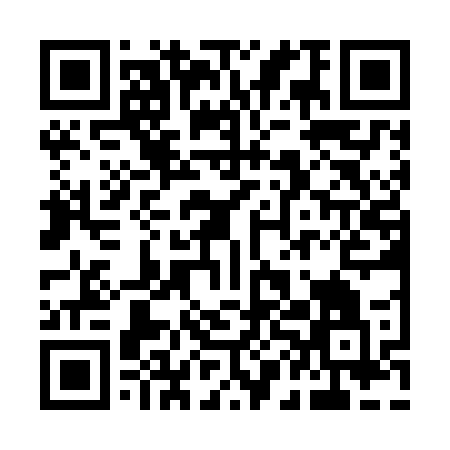 Ramadan times for Copper Works, Massachusetts, USAMon 11 Mar 2024 - Wed 10 Apr 2024High Latitude Method: Angle Based RulePrayer Calculation Method: Islamic Society of North AmericaAsar Calculation Method: ShafiPrayer times provided by https://www.salahtimes.comDateDayFajrSuhurSunriseDhuhrAsrIftarMaghribIsha11Mon5:465:467:0212:554:126:476:478:0412Tue5:445:447:0112:544:126:486:488:0513Wed5:435:436:5912:544:136:506:508:0614Thu5:415:416:5712:544:146:516:518:0715Fri5:395:396:5612:534:146:526:528:0916Sat5:375:376:5412:534:156:536:538:1017Sun5:365:366:5212:534:166:546:548:1118Mon5:345:346:5112:534:166:556:558:1219Tue5:325:326:4912:524:176:566:568:1320Wed5:305:306:4712:524:176:586:588:1521Thu5:285:286:4512:524:186:596:598:1622Fri5:275:276:4412:514:187:007:008:1723Sat5:255:256:4212:514:197:017:018:1824Sun5:235:236:4012:514:207:027:028:2025Mon5:215:216:3912:504:207:037:038:2126Tue5:195:196:3712:504:217:047:048:2227Wed5:175:176:3512:504:217:057:058:2328Thu5:155:156:3312:504:227:067:068:2529Fri5:145:146:3212:494:227:087:088:2630Sat5:125:126:3012:494:237:097:098:2731Sun5:105:106:2812:494:237:107:108:281Mon5:085:086:2712:484:247:117:118:302Tue5:065:066:2512:484:247:127:128:313Wed5:045:046:2312:484:247:137:138:324Thu5:025:026:2112:484:257:147:148:345Fri5:005:006:2012:474:257:157:158:356Sat4:584:586:1812:474:267:167:168:367Sun4:574:576:1612:474:267:187:188:388Mon4:554:556:1512:464:277:197:198:399Tue4:534:536:1312:464:277:207:208:4010Wed4:514:516:1212:464:277:217:218:42